UNIVERSIDADE DO EXTREMO SUL CATARINENSE PRÓ-REITORIA ACADÊMICA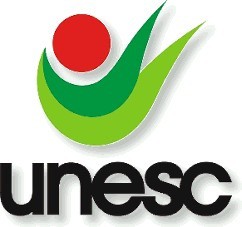 DIRETORIA DE PESQUISA E PÓS-GRADUAÇÃOANEXO I – Edital n. 214/2022PESQUISA DE PREÇOS DOS ITENS ORÇAMENTÁRIOS PREVISTOS NO PLANO DE TRABALHOObservação: Deve ser elaborado um formulário para cada item de despesa.ITEMDESCRIÇÃOItem FinanciávelDescrição do  ItemJustificativaFornecedoresValor de ReferênciaMetodologia de pesquisa  de preços